Additional elements regarding “The Commonwealth, past and present” , Nov. 18th 2022Britain Empire timeline: https://www.britannica.com/summary/British-Empire-TimelineBefore Wednesday 25th November : It would be great to watch this film directed by James Gray before next Wednesday. It will help you have an idea of the context of the British Empire , the role of the Royal Geographical society, the role of some adventurers ( here : Percy Fawcet visiting Brazil with his fellow Henry Costin. See : https://en.wikipedia.org/wiki/Percy_Fawcett#Henry_Costin) , the impact of the expeditions on the British public opinion, the development of science at the turn of the 19th century etc. I hope you will enjoy it . 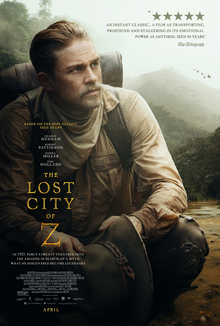 